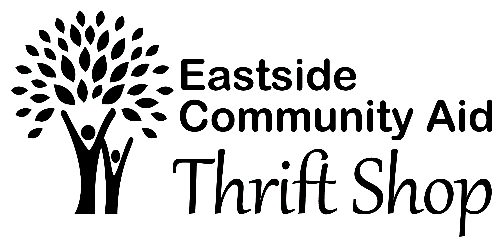 Donation GuidelinesWe deeply appreciate your donations and your support.  Members of our community need each other now, more than ever.  When you are ready, please call 425-825-1877 to set up an appointment to donate items.We ask that you only donate items you would still want to wear or use in your own home.  Another good rule of thumb is to ask yourself, "Would I feel comfortable giving this item to a friend?"Items we accept:Clothing - Please inspect for rips, missing buttons, or stains.  Clothing needs to be clean, free of odor and pet hair, without stains or pilling, in good repair, and current in style.Housewares - Dishes, glassware, kitchen utensils, free of stains, chips, or visible wear.  No large furniture that cannot fit in the trunk of a car.Electrical items - Clean, parts complete, working 100%; include instructions if availableClean, gently used clothing Household goods CollectiblesCraft suppliesBooksJewelryToolsDécorGardening suppliesFlat screen TVsItems we do not accept:Items that are soiled, not working, or in poor condition. Mattresses Bed frames Helmets Baby equipment (including car seats and strollers)Hazardous materials.